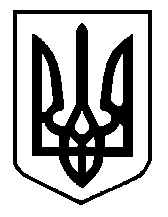 ГАННІВСЬКИЙ ЛІЦЕЙПЕТРІВСЬКОЇ СЕЛИЩНОЇ РАДИ ОЛЕКСАНДРІЙСЬКОГО РАЙОНУКІРОВОГРАДСЬКОЇ ОБЛАСТІНАКАЗ 01 березня 2024 року                                                                                                             № 31с. ГаннівкаПро заміну уроків у Ганнівському ліцеїв лютому 2024 рокуУ зв’язку із:лікарняним листом Роботи Н.А. з 01 по 29 лютого 2024 року;лікарняним листом Галіби О.А. з 02. По 09 лютого 2024 року;навчанням за програмами Щурик О.О. з 12 по 23 лютого 2024 року;навчанням за програмами Міляр К.В. з 12 по 23 лютого 2024 року;навчанням за програмами Гришаєвої О.А. з 12 по 23 лютого 2024 року;відпусткою без збереження заробітної плати Саросіян М.С. 19 лютого 2024 рокуНАКАЗУЮ:1.Здійснити заміну уроків:біології у 7(індивідуальне навчання) ,7-9, 10 (індивідуальне навчання) класах;інтегрованого курсу «Пізнаємо природу» у 6 класі; хімії у 7(індивідуальне навчання) ,7-9, 10 (індивідуальне навчання) класах;української мови у 5-10 класах;української літератури 5-10 класах;інформатики у 5-10 класах;зарубіжної літератури у 5-10 класах;мистецтва у 2, 5-9 класах;уроків у 1(індивідуальне навчання) та у 1 класах;технологій у 5 класі;алгебри у 7 (індивідуальне навчання) класі.2. Відповідальному за ведення табеля обліку робочого часу СОЛОМЦІ Т.В. внести відповідні зміни у навантаження ГАЛІБІ О.А., ГРИШАЄВІЙ Л.В., КОВАЛЕНКОВІЙ С.М., МАРЧЕНКО А.В., ОСАДЧЕНКО Н.М., ПИЛИПЕНКО В.І., САРОСІЯН М.С., СОЛОМЦІ Т.В., ХОМИЧ Л.М., ЩУРИК О.О. 3. Головному бухгалтеру Ганнівського ліцею ЩЕТИНІ А.М. оплатити:	ГАЛІБІ Олені Анатоліївні, вчителю української мови та літератури Ганнівського ліцею за фактично відпрацьовану 1 годину української мови у 7(індивідуальне навчання) класі, за 7 годин української мови у 7 класі.ГРИШАЄВІЙ Людмилі Володимирівні, вчителю історії Ганнівського ліцею за фактично відпрацьовану 1 годину мистецтва у 6 класі.	КОВАЛЕНКОВІЙ Світлані Миколаївні, вчителю фізики та математики Ганнівського ліцею за фактично відпрацьовані 3 години української мови у 6,9 класах, 1 годину української літератури у 9 класі, 1 годину інформатики у 7 класі, 1 годину української літератури у 10 (індивідуальне навчання) класі.	МАРЧЕНКО Альоні Володимирівні, вчителю англійської мови Ганнівського ліцею за фактично відпрацьовану 1 годину української мови у 8 класі, 4 години української літератури у 5,7 класах, 1 годину української літератури у 7 (індивідуальне навчання) класі.ОСАДЧЕНКО Наталії Михайлівні, заступнику директора з навчально-виховної роботи Ганнівського ліцею, за фактично відпрацьовані 8 годин інтегрованого курсу «Пізнаємо природу» у 6 класі, 8 годин біології у 7 класі, 4 години хімії у 7(індивідуальне навчання) класі, 4 години біології у 7(індивідуальне навчання) класі, 2 години інформатики у 5,6 класах, 1 годину української мови у 10 (індивідуальне навчання) класі, 1 годину української літератури у 6 класі, 1 годину алгебри у 6 (індивідуальне навчання) класі, 1 годину мистецтва у 5 класі, 1 годину української мови у 7(індивідуальне навчання) класі.ПИЛИПЕНКО Валерії Іванівні, педагогу-організатору Ганнівського ліцею за фактично відпрацьовані 2 години фізичної культури у 1 класі, 2 години мистецтва у 1 класі, 2 години інтегрованого курсу «Я досліджую світ» у 1 класі, 8 годин зарубіжної літератури у 5-9 класах, 1 годину технології у 5 класі, 1 годину мистецтва у 9 класі, 1 годину зарубіжної літератури у 10 (індивідуальне навчання) класі.САРОСІЯН Майї Сергіївні, соціальному педагогу Ганнівського ліцею за фактично відпрацьовану 1 годину інформатики у 6 класі, 1 годину інформатики у 10 (інивідуальне навчання) класі, 1 годину української мови у 10 (індивідуальне навчання) класі, 2 години української мови у 6,9 класах, 1 годину української літератури у 10 (індивідуальне навачння) класі, 6 годин мистецтва у 5,6, 7, 7 (індивідуальне навчання), 8 класах.СОЛОМЦІ Тетяні Валентинівні,  заступнику директора з навчально-виховної роботи Ганнівського ліцею за фактично відпрацьовані 3 години мистецтва у 2 класі, 3 години української мови у 1((індивідуальне навчання) класі, 3 години інтегрованого курсу «Я досліджую світ» у 1 (індивідуальне навчання) класі, 5 годин української мови у 1 класі, 3 години математики у 1 класі, 6 годин інтегрованого курсу «Я досліджую світ» у 1 класі, 2 години математики у 1 (індивідуальне навчання) класі, 1 годину мистецтва у 1(індивідуальне навчання) класі.	ХОМИЧ Людмилі Миколаївні, вчителю хімії Володимирівської філії Ганнівського ліцею за фактично відпрацьовані 4 години хімії в 10 (індивідуальне навчання) класі, 4 години біології в 10 (індивідуальне навчання) класі, 25 годин хімії в 7-9 класах, 19 годин біології у 8, 9 класах.	ЩУРИК Олесі Олександрівні, вчителю української мови і літератури Ганнівського ліцею за фактично відпрацьовані 2 години української мови у 6, 8 класах, 7 годин інформатики у 8 (І і ІІ підгрупи), 9 класах, 4 години української літератури у 6,8,9 класах.4. Контроль за виконанням даного наказу залишаю за собою.Директор:                                                                                           Ольга КАНІВЕЦЬ З наказом ознайомлені:                                                                     Альона МАРЧЕНКОАльона ЩЕТИНА Валерія ПИЛИПЕНКОЛюдмила ГРИШАЄВА Людмила ХОМИЧМайя САРОСІЯН Наталія ОСАДЧЕНКООлена ГАЛІБА Олеся ЩУРИК Світлана КОВАЛЕНКОВА Тетяна СОЛОМКА